Klasa VIITemat: Produkcja roślinna.1. Polska leży w strefie klimatycznej, która sprzyja uprawom wielu gatunków roślin, największe znaczenie w wyżywieniu Polaków mają zboża i ziemniaki - są one uprawiane w ilościach zaspakajających potrzeby mieszkańców naszego kraju.Użytki rolne - to są wszystkie tereny wykorzystywane rolniczo, obejmują one:                                                        - grunty orne    (obszary przeznaczone pod uprawy)                                                                                                                                                                   - łąki i pastwiska                                                                                                                                                                    - sady                                                                                                                                                                    Użytki rolne stanowią niecałe 60% terytorium naszego kraju.Zbiory - całkowita ilość zebranych płodów rolnych wyrażana najczęściej w tonachPlony - ilość płodów rolnych uzyskana z jednostki powierzchni np. hektara, wielkość plonów wyraża się w decytonach na hektar.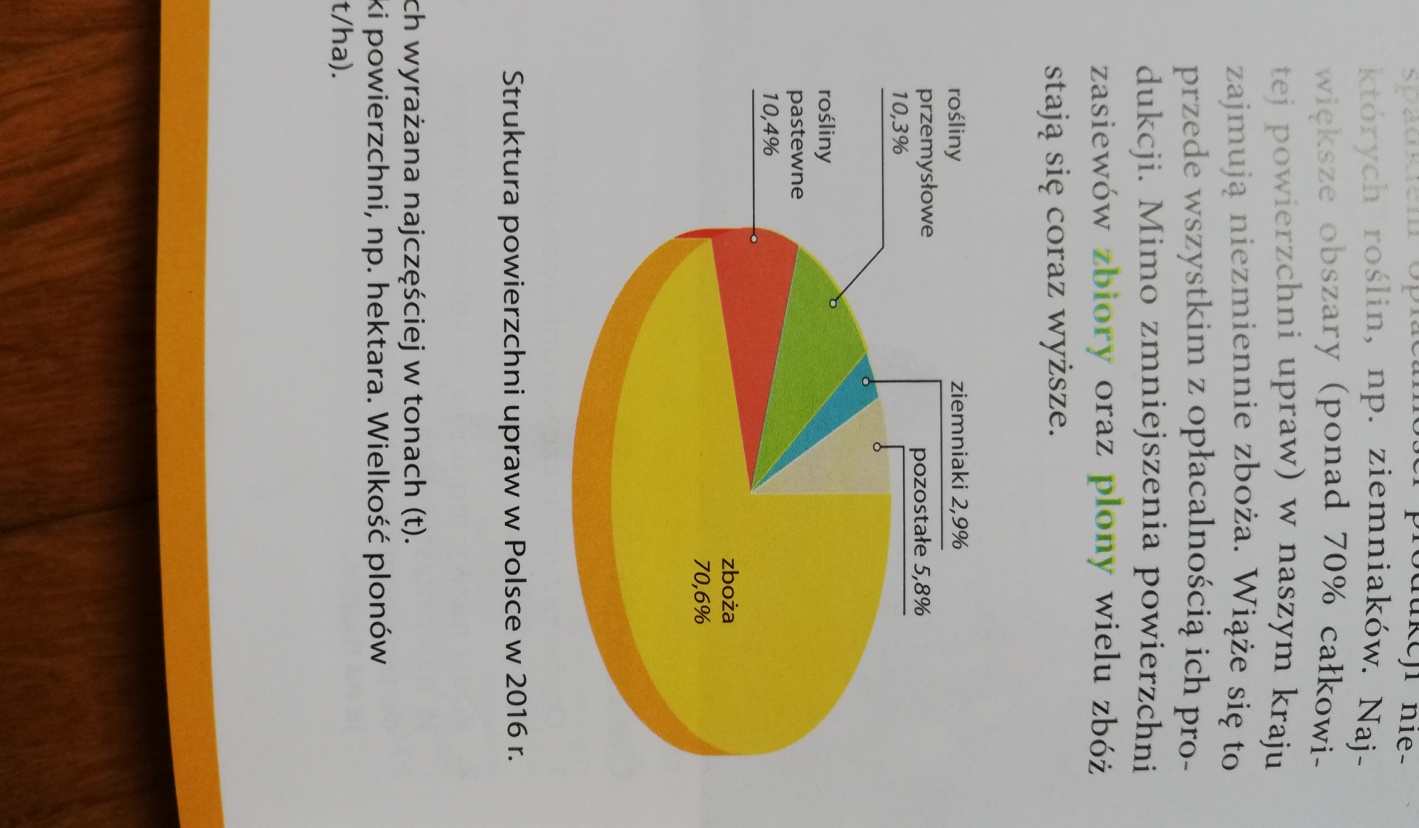 2. Struktura użytkowania ziemi w wybranych krajach Europy (przeanalizuj) i struktura powierzchni upraw w Polsce (przeanalizuj)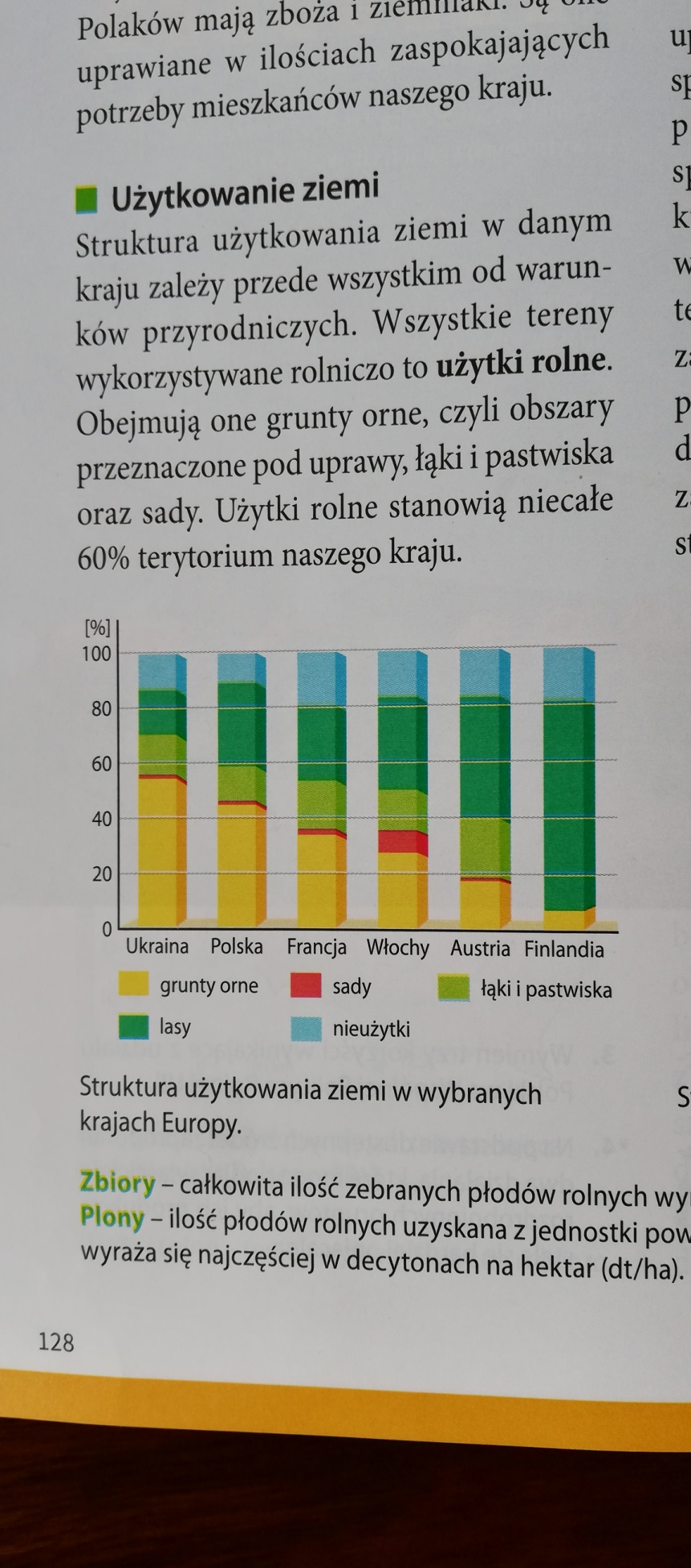 3. Zboża - największy areał w Polsce  zajmuje pszenica, Polska znajduje się w czołówce Unii Europejskiej ( areał - powierzchnia gruntów wykorzystywanych pod uprawę danej rośliny)Rozmieszczenie upraw pszenicy w Polsce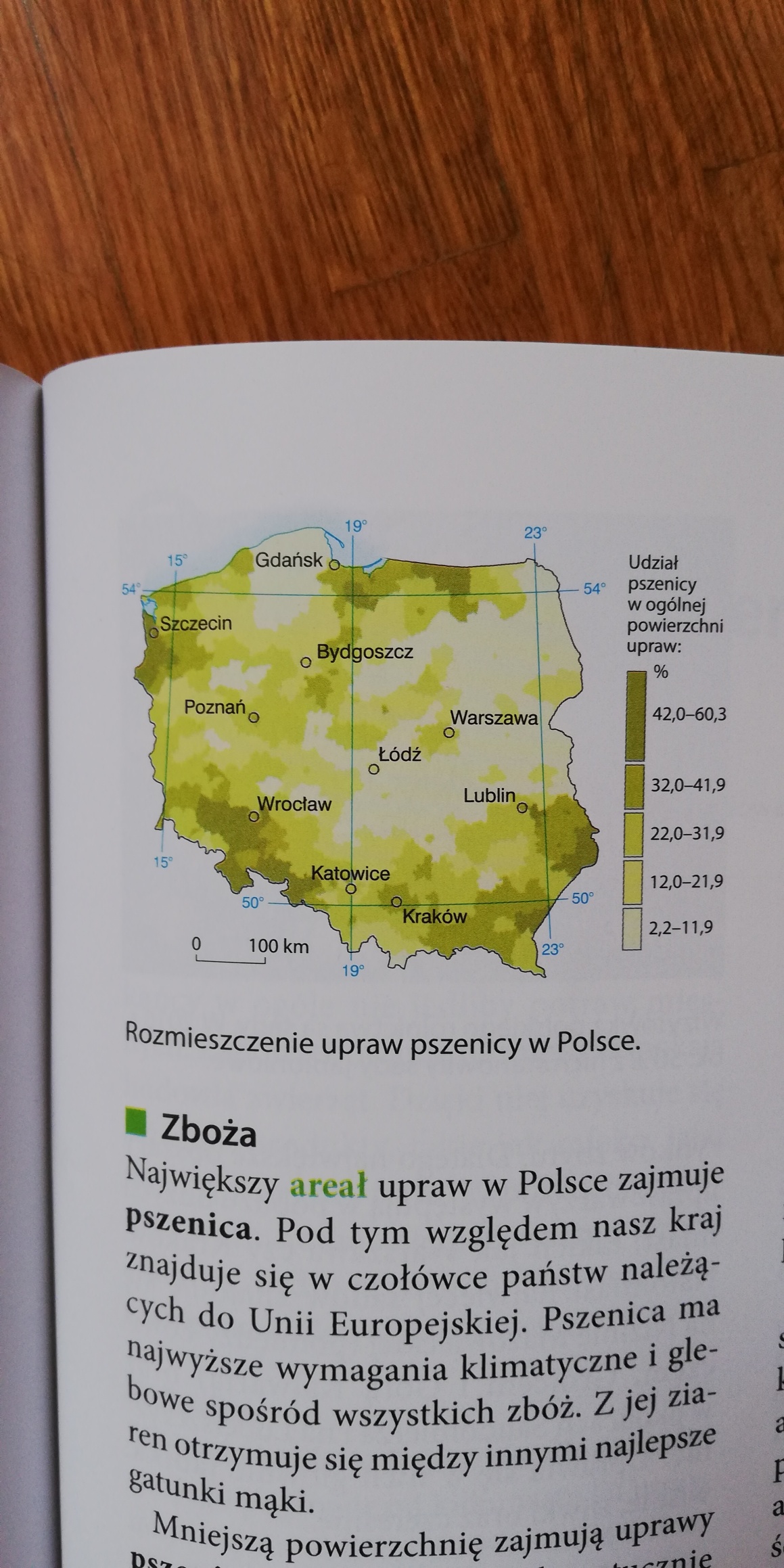 4. Ziemniaki i rośliny przemysłowe ( ziemniaki obok zbóż są podstawowym produktem żywieniowym w Polsce, ziemniaki stanowią również wartościowe pożywienie dla zwierząt gospodarskich). Rozmieszczenie upraw ziemniaków w Polsce.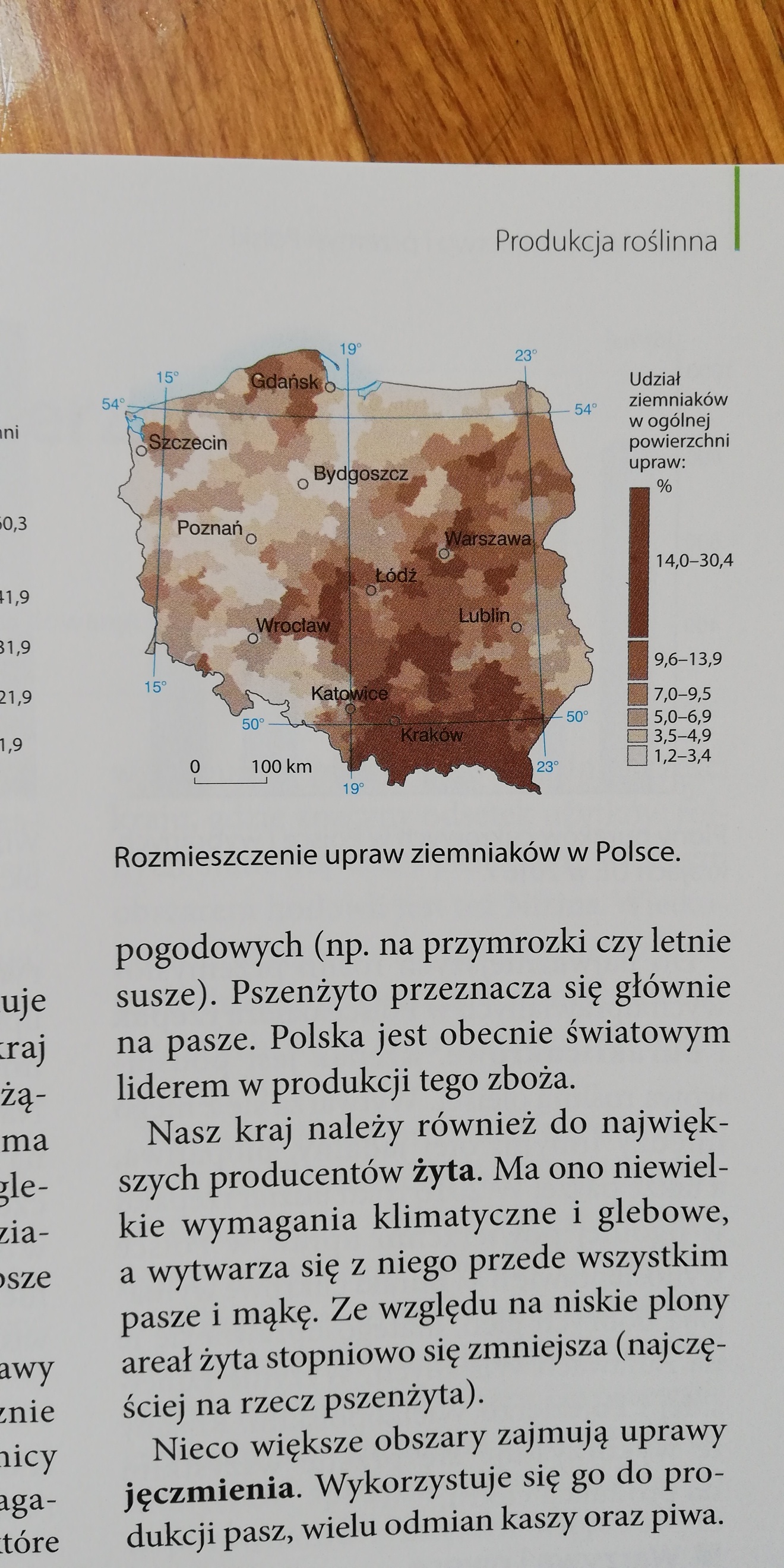 5. Warzywa i owoce - rozmieszczenie upraw warzyw i owoców jest uzależnione od klimatu, jakości gleby i bliskości rynku zbytu. Największe obszary upraw warzyw występują w pobliżu dużych miast (Warszawa, Kraków). Najwięcej sadów znajduje się na Nizinie Mazowieckiej, w okolicach Sandomierza i i na Lubelszczyźnie (uprawia się jabłka, wiśnie, śliwki i czereśnie)Zadanie domowe1. Notatka do zeszytu2. Opisz znaczenie gospodarcze najważniejszych roślin uprawianych w Polsce.